John C. Brown1837 – November 9, 1874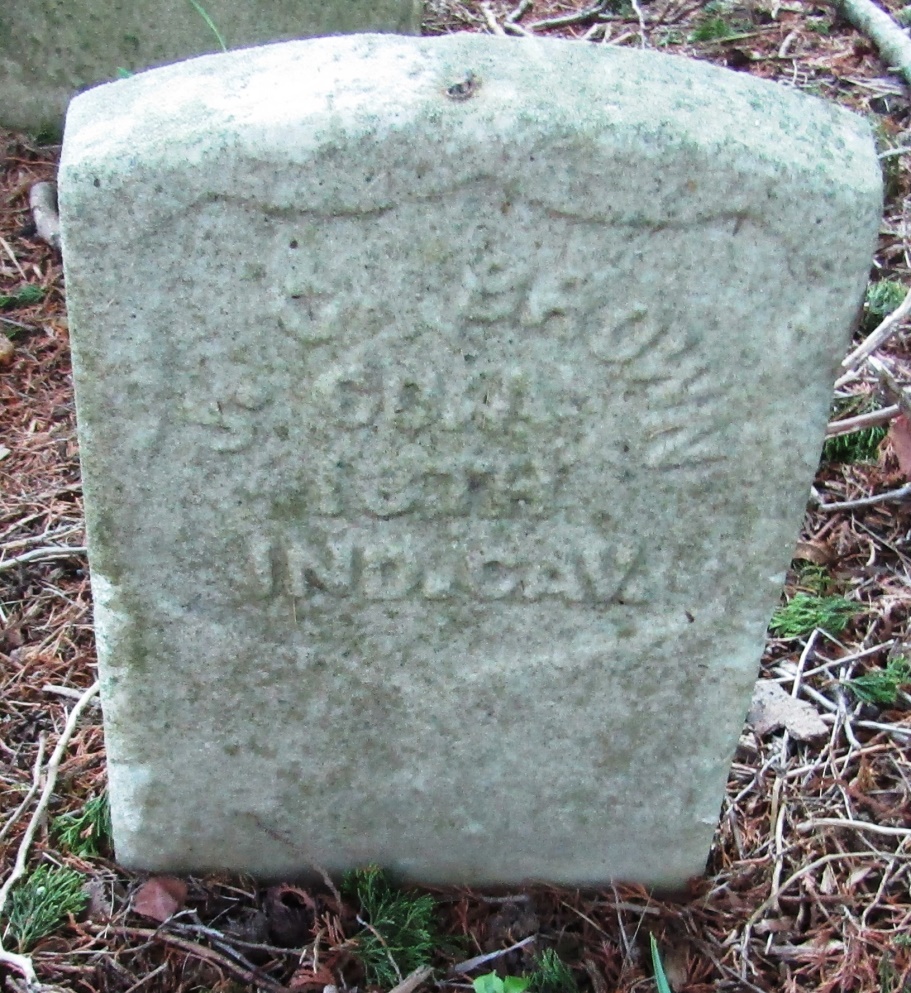 No further information found at this time